АМАНАКСКИЕ                                             Распространяется    бесплатноВЕСТИ17  июня 2019г                                                                                                                                                              №37(331) ОФИЦИАЛЬНОИнформационный вестник Собрания представителей сельского поселения Старый Аманак муниципального района Похвистневский Самарской областиАдминистрации сельского поселения Старый Аманак муниципального района ПохвистневскийЗаключениео результатах публичных слушаний в селе Старый Аманак муниципального района Похвистневский Самарской области по предоставлению разрешения на отклонение от предельных параметров разрешенного строительства, реконструкции объекта капитального строительства17.06.2019 годДата проведения публичных слушаний –  с 22.05.2019 года по 15.06.2019года.Место проведения публичных слушаний (место ведения протокола публичных слушаний): 446472, Самарская область, Похвистневский район, село Старый Аманак, ул. Центральная, д. 37А.Основание проведения публичных слушаний – постановление Администрации сельского поселения Старый Аманак муниципального района  Похвистневский Самарской области от  21 мая  2019 года №49а «О проведении публичных слушаний по предоставлению разрешения на отклонение от предельных параметров разрешенного строительства, реконструкции объекта капитального строительства», опубликованное в газете «Аманакские вести» от 23.05.2019 № 30(324).     4. Вопрос, вынесенный на публичные слушания – предоставление разрешения  на отклонение от предельных параметров разрешенного строительства, реконструкции объекта капитального строительства.5. Мероприятия по информированию жителей с. Старый Аманак  муниципального района Похвистневский Самарской области по вопросу предоставления разрешения на  отклонение от предельных параметров разрешенного строительства, реконструкции объекта капитального строительства проведены 27.05.2019 г. в 18.00, по адресу: Самарская область, Похвистневский район, село  Старый Аманак,  ул. Центральная, д.37А  (приняли  участие 3 человека);  6. Обобщенные сведения, полученные при учете мнений, выраженных жителями села  Старый Аманак муниципального района Похвистневский Самарской области и иными заинтересованными лицами, по вопросу предоставления разрешения на отклонение от предельных параметров разрешенного строительства, реконструкции объекта капитального строительства:6.1. Мнения о предоставлении разрешения на отклонение от предельных параметров разрешенного строительства, реконструкции объекта капитального строительства, по вопросу, вынесенного на публичные слушания,  содержащие положительную оценку, высказали – 3 человека.6.2. Мнения, содержащие отрицательную оценку по вопросу вынесенного на публичные слушания - не высказаны.7. Мнения, предложения и замечания по  предоставлению разрешения на отклонение от предельных параметров разрешенного строительства, реконструкции объекта капитального строительства, внесли в протокол публичных слушаний 3 человека. 8. По результатам рассмотрения мнений, замечаний и предложений участников публичных слушаний по  предоставлению разрешения на отклонение от предельных параметров разрешенного строительства, реконструкции объекта капитального строительства, рекомендуется предоставить Легеза Татьяне Георгиевне разрешение на отклонение от предельных параметров разрешенного строительства, реконструкции объекта капитального строительства на земельном участке, находящемся в собственности  с кадастровым  номером              63:29:0706007:0079, площадью 378,50 кв.м, расположенного по адресу: Самарская область, Похвистневский район, с. Старый Аманак, ул. Центральная, д.38 в части сокращения минимального  отступа при реконструкции жилого дома  от границ земельного участка  с южной стороны до 0.00 метров, с восточной стороны до 1,6 метров.Полицейские продолжают проводить профилактические мероприятия в летних пришкольных лагерях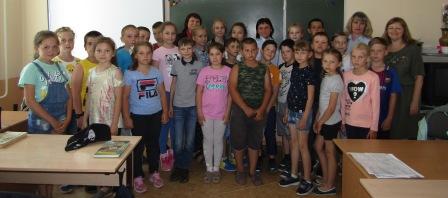 Сотрудники МО МВД России «Похвистневский» совместно с общественниками провели профилактическую беседу «Моё безопасное лето!» с детьми, отдыхающими в пришкольном лагере гимназии имени Сергея Васильевича Байменова.В начале мероприятия помощник начальника отдела – начальник отделения по работе с личным составом подполковник внутренней службы Наталья Сорокина рассказала о правилах безопасности на улицах города: переходя дорогу необходимо прекратить разговоры, посмотреть направо, потом налево, при отсутствии автомашин можно продолжить движение. Подполковник внутренней службы также напомнила мальчикам и девочкам о том, как необходимо себя вести во время купания в водоемах:  не ходить на реки, озёра без сопровождения взрослых, не купаться в незнакомых местах, не пытаться, играя топить других купающихся. После чего старший инспектор ПДН майор полиции Татьяна Лупцова напомнила ребятам о том, что нельзя разговаривать с незнакомцами: «Если вы находитесь одни дома, то ни в коем случае не открывайте двери, даже если незваный гость представляется вам сотрудником полиции, почты, газовой службы, или соцработником».Инспектор по пропаганде безопасности дорожного движения ОГИБДД младший лейтенант полиции Елена Харитонова рассказала детям о правилах передвижения на велосипедах: «Пока вам не исполнилось 14 лет, передвигаться на велосипедах на улицах города вы имеете право только в сопровождении взрослых. Запомните: при передвижении на велосипеде по автодороге следует ехать по направлению движения автомашин, в случае если вы идёте пешком – двигайтесь навстречу двигающемуся транспорту, а при переходе через пешеходный переход, обязательно спешивайтесь».В заключение мероприятия представитель Общественного совета при МО МВД России «Похвистневский» Елена Чиликина посоветовала ребятам бережно относиться к своей безопасности, чтобы к новому учебному году ребята хорошо отдохнули и укрепили своё здоровье.Перед праздником Святой троицы начальник похвистневского Отдела внутренних дел посетил Михайло-Архангельскую Церковь села Красные КлючиНакануне Троицкой родительской субботы начальник МО МВД России "Похвистневский" подполковник полиции Юра Алекян с начальником полиции майором полиции Евгением Акулининым и со своими коллегами побывали в Храме в честь Архистратига Божьего Михаила в селе Красные Ключи Похвистневского района. Глава сельского поселения Красные Ключи Николай Атласов и настоятель прихода протоирей отец Георгий проводили полицейских по значимым местам Церкви. Отец Георгий рассказал об истории её создания: "С 2000 года под ее сводами покоятся мощи праведника, святого старца Чагринского. 100 лет назад старец жил неподалеку от Красных Ключей, в деревеньке Чагры, молился, постился и делал добрые дела; творил, исцелял, изгонял бесов. Когда умер, односельчане решили перезахоронить его мощи. Тогда-то и обнаружилась их нетленность! А еще через 34 года мощи вторично перенесли – уже в ограду церкви. Но и в этом случае оказалось, что рука времени не коснулась мощей. Кстати, сей факт подтвердила комиссия епархии. С тех пор и начали твориться в Красных Ключах чудеса!"Отец Георгий выразил желание более тесного сотрудничества с сотрудниками полиции. И полиция и церковь стоят на страже законности и правопорядка в мире: полиция физически, церковь – духовно. Юра Рутикович и настоятель храма решили в последующем проводить совместные рабочие встречи и мероприятия для более эффективной деятельности на благо жителей района. После чего сотрудники полиции заказали молебен по усопшим сотрудникам полиции.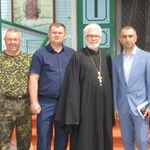 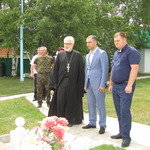 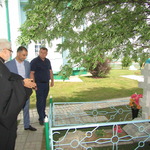 Похвистневские полицейские проводят совместные мероприятия с сотрудниками центра «Семья»Инспектор по пропаганде БДД МО МВД России «Похвистневский» младший лейтенант полиции Елена Харитонова совместно с инспектором ОДН ЛОП на станции Похвистнево капитаном полиции Тамарой Выцприцких и социальным педагогом отделения Семья города Похвистнево ГКУ СО «КЦСОН СВО» Марией Андреевой провели профилактические мероприятия в учреждениях дневного пребывания для детей. Сначала полицейские и социальный педагог посетили Дом детского творчества, а после спорткомплекс «Надежда», где рассказали ребятам о правилах безопасности в летний период.Тамара Выприцких напомнила ребятам, что железная дорога – не место для игр. И переходить через неё необходимо только в разрешённых для этого местах: «У нас в городе это перекидной мост (в районе железнодорожного вокзала) и переход под мостом (в районе гимназии им. С.В. Байменова)». Также капитан полиции настоятельно советовала собравшимся не пересекать ограничительную линию на платформах, и не облокачиваться на поезда стоя на перроне, подниматься на крыши вагонов, зданий и сооружений, расположенных под проводами – это опасно для жизни. После чего провела с ребятами викторину на знание правил поведения на железной дороге.Мария Андреева, раздала ребятам памятки с правилами поведения на железной дороге, ознакомившись с которыми дети должны были ответить вопросы викторины. Затем социальный педагог рассказала о правилах поведения на воде и с электроприборами.Елена Харитонова напомнила детям о правилах дорожного движения, особенно обратив внимание на велопрогулки: «В настоящее время законодательством установлено, что дети не достигшие 14-летнего возраста не имеют права передвигаться по краю проезжей части без сопровождении взрослого. По автодороге велосипедисты должны ехать по направлению движения автомашин, а пешеходы – навстречу движущемуся автотранспорту». Инспектор по пропаганде БДД также освежила в памяти юных слушателей правила перехода через дорогу: «Переходим дорогу только на зелёный свет светофора, убедившись в том, что все машины остановились, под прямым углом». Младший лейтенант не могла не порекомендовать носить световозвращающие элементы. По новому стандарту фликеры должны быть н спереди, но со стороны спины человека. При чём один из световозвращателей должен быть прикреплён в районе ноги.В заключении мероприятий полицейские пожелали детям провести эти каникулы не только весело, но и полезно: больше проводить времени на свежем воздухе, не забывать читать, чтобы прийти в школу здоровыми и отдохнувшими, а также поблагодарили ребят за активное участи в беседе.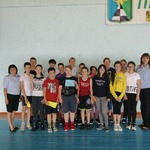 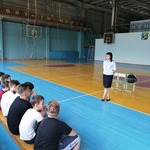 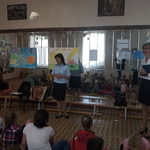 Похвистневские полицейские побывали на экспедиции-реконструкции «Ветер Победы-2019»18 июля текущего года представители МО МВД России "Похвистневский" побывали на военном бронекатере, образца 1938 года, который в рамках экспедиции-реконструкции «Ветер Победы-2019» проходит по маршрутам времен Великой Отечественной войны. Экспедиция проходит по инициативе Общественного совета ГУ МВД РФ по Самарской области. В составе экипажа - представители реконструкторских клубов в обмундировании времен ВОВ и начальник пресс-службы ГУ МВД России по Самарской области полковник внутренней службы Сергей Гольдштейн в форме сотрудника милиции 1943 года.По материалам ГУ МВД России по Самарской области:В Самаре встретили экипаж бронекатера «БК-73»С музыкой, хлебом, солью и теплыми объятиями на Речном вокзале в Самаре встретили экипаж бронекатера «БК-73».  2 июня бронекатер вышел из Керчи в рамках экспедиции-реконструкции «Ветер Победы-2019» и вот, проделав большой и непростой путь, с остановками в крупных городах по пути следования, он прибыл на свою предпоследнюю остановку в Самару. БК – 73 – копия военного бронекатера, образца 1938 года, на его борту - представители реконструкторских клубов в обмундировании времен ВОВ и начальник пресс-службы ГУ МВД России по Самарской области полковник внутренней службы Сергей Гольдштейн в форме сотрудника милиции 1943 года.   Торжественными звуками марша с причала приближающийся бронекатер приветствовал оркестр ГУ МВД России по Самарской области, сотрудницы ГИБДД в военной форме сигнализировали флажками.Первыми команду встретили представители Общественного совета при региональном главке МВД во главе с председателем – генералом-майором МВД в отставке Александром Николаевичем Шаховым, а также председатель Самарского областного Совета ветеранов органов внутренних дел и внутренних войск полковник внутренней службы в отставке Вениамин Александрович Чернецов. Именно по инициативе Общественного совета и под эгидой органов внутренних дел состоялась это мероприятие -  экспедиция-реконструкция «Ветер Победы-2019».На берегу экипаж уже ждали сотрудники и ветераны органов внутренних дел, студенты самарского филиала Волжской государственной академии водного транспорта, жители и гости города, и конечно же, самарские ребята, которые очень хотели побывать на борту исторического катера.Команде преподнесли хлеб с солью, а представители татарской диаспоры в своих народных костюмах угостили экипаж национальными сладостями.С ответным словом от экипажа выступил Сергей Валерьевич Гольдштейн, который рассказал о том, чем уникален этот патриотический проект, и поделился своими впечатлениями о водном путешествии.Со штормами и качками команда справилась с честью, но матросские будни экипажа разбавлялись и другими событиями – на своем борту участники экспедиции принимали гостей, во время остановок в Ростове-на-Дону, Волгограде, селе Золотое Саратовской области и Сызрани и устраивали для них экскурсии.После приветствий для всех собравшихся была представлена уникальная возможность – побывать самим на борту бронекатера. Мальчишки и девчонки с удовольствием рассматривали вооружение и внутреннюю обстановку «речного танка», и даже моли постоять за штурвалом.На борту есть настоящий музей, где реконструкторы собрали подлинные вещи, поднятые со дна керченского пролива, принадлежащие предшественнику бронекатера.После всех экскурсий команда вместе с представителями Общественного совета и студентами приняла участие в возложении цветов у мемориального комплекса, расположенного на улице Куйбышева, 42, почтив память сотрудников милиции, в том числе погибших в Великой Отечественной Войне. На этом остановка в Самаре для экипажа БК-73 подошла к концу, и уже завтра они прибудут в город Толья тти, где и зак ончится их экспедиция.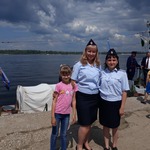 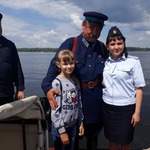 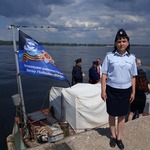                   Глава сельского поселения 		                                 В.П. ФадеевУЧРЕДИТЕЛИ: Администрация сельского поселения Старый Аманак муниципального района Похвистневский Самарской области и Собрание представителей сельского поселения Старый Аманак муниципального района Похвистневский Самарской областиИЗДАТЕЛЬ: Администрация сельского поселения Старый Аманак муниципального района Похвистневский Самарской областиАдрес: Самарская область, Похвистневский          Газета составлена и отпечатана                                                                исполняющийрайон, село Старый Аманак, ул. Центральная       в администрации сельского поселения                                          обязанности главного37 а, тел. 8(846-56) 44-5-73                                             Старый Аманак Похвистневский район                                                      редактора                                                                                                            Самарская область. Тираж 100 экз                                         Л.С.Должникова